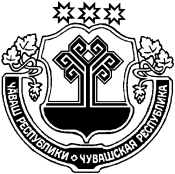 О начале отопительного сезона
2020-2021 гг.       В соответствии с Федеральным законом от 06.10.2003 № 131-ФЗ «Об общих принципах организации местного самоуправления в Российской Федерации», Правилами технической эксплуатации тепловых энергоустановок, утвержденными приказом Министерства энергетики Российской Федерации от 24.03.2003 № 115, в связи с понижением среднесуточной температуры наружного воздуха и с завершением работ по подготовке тепловых источников к отопительному сезону 2020/2021 г.г. администрация Красночетайского района Чувашской Республики по становляет:Теплоснабжающим организациям, руководителям управляющих организаций, расположенных на территории Красночетайского района приступить к подаче тепла потребителям не позднее пяти суток, в течении  которого среднесуточная температура наружного воздуха составит +8°С и ниже.Рекомендовать руководителям организаций и учреждений здравоохранения, образования, культуры, физкультуры и спорта и других организаций осуществить прием тепла на отопительные нужды с 28.09.2020 г.Контроль за исполнением настоящего постановления возложить на первого заместителя главы администрации Красночетайского района – Пахинова Юрия Григорьевича.Настоящее постановление вступает в силу после опубликования в информационном издании "Вестник Красночетайского района".Глава администрацииКрасночетайского  района                                                                                  И. Н. МихопаровЧУВАШСКАЯ РЕСПУБЛИКА  АДМИНИСТРАЦИЯ КРАСНОЧЕТАЙСКОГО РАЙОНАЧĂВАШ РЕСПУБЛИКИХĔРЛĔ ЧУТАЙ РАЙОН администрацийĔПОСТАНОВЛЕНИЕ18.09.2020 № 400село Красные ЧетаийышĂну18.09.2020 400 №Хĕрлĕ Чутай сали